Planificação da Escultura do Mocho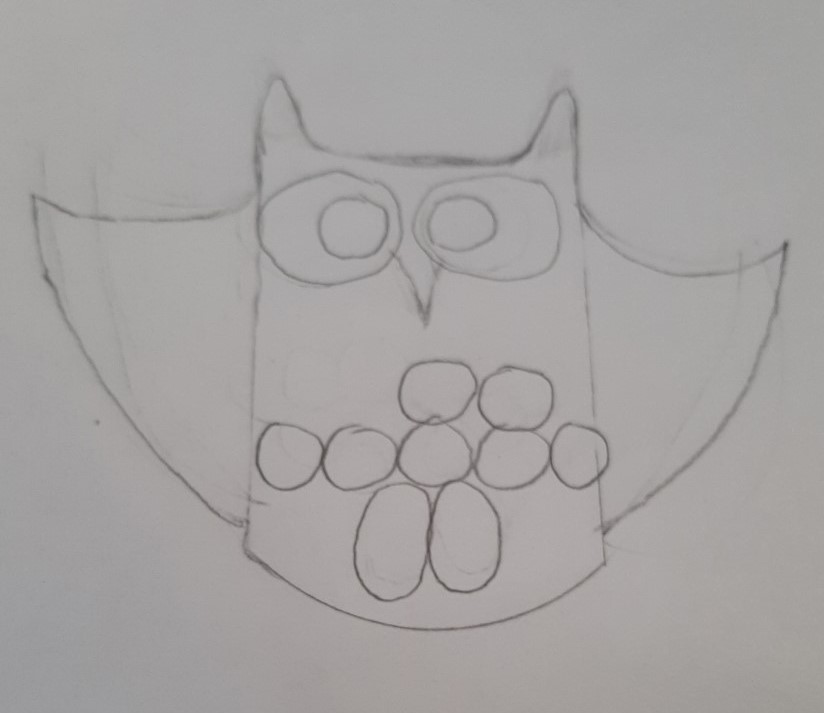 Ilustração 1 - Ilustração do mochoMateriais:Rolo de papel de cozinha;Papel;Folhas de papel de revistas;Corda reaproveitada;Aproveitamento de pedaços de cartão;Tampas de plástico;